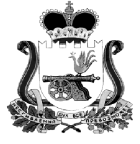 КРАСНИНСКАЯ РАЙОННАЯ ДУМАРЕШЕНИЕот 26 февраля 202 года                                                                                          № 07Об утверждении перечня имущества, являющегося государственной собственностью Смоленской области и передаваемого в собственность муниципального образования «Краснинский район» Смоленской областиВ соответствии с Законом Смоленской области от 21.02.2002 года №22-з «О порядке управления и распоряжения государственной собственностью Смоленской области», постановлением Администрации Смоленской области от 29.08.2002 года №217 «Об утверждении  порядка принятия решения о передаче объектов государственной собственности Смоленской области в собственность  муниципального образования и передачи объектов государственной собственности Смоленской области в собственность муниципального образования», Положением «О порядке управления и распоряжения имуществом, находящимся в муниципальной собственности муниципального образования «Краснинский район» Смоленской области», утвержденным решением Краснинской районной Думы от 09.06.2017 года №81, обращением Администрации муниципального образования «Краснинский район» Смоленской области, Краснинская районная ДумаРЕШИЛА:1. Утвердить прилагаемый перечень имущества, являющегося государственной собственностью Смоленской области и передаваемого в собственность муниципального образования «Краснинский район» Смоленской области.2. Просить Департамент имущественных и земельных отношений Смоленской области рассмотреть вопрос о передаче имущества, являющегося государственной собственностью Смоленской области, в собственность муниципального образования «Краснинский район» Смоленской области и подготовить проект распоряжения Администрации Смоленской области.Приложение к решениюКраснинской районной Думыот 26 февраля 2021 г. № 07ПЕРЕЧЕНЬимущества, являющегося государственной собственностью Смоленской области и подлежащего передаче в собственность муниципального образования«Краснинский район» Смоленской областиПредседательКраснинской районнойДумы___________И.В. Тимошенков                                    И.о.  Главы  муниципального                               образования «Краснинский район»                                        Смоленской области                                     ___________А.В. Герасимов№ п/пНаименование товараСерийный номерЦена за единицу,руб.Количество, шт.Сумма, руб.Учебная литература624191 295,28Стул к столу шахматному РФ3 606,001243 272,00Стул поворотный с изменяемой высотой РФ7 707,00215 414,00Стул ученика 3 606,0040144 240,00Стул ученика Тип 2 (Красный) РФ3 164,001031 640,00Стул ученика Тип 2 (Серый) РФ3 164,002063 280,00Ноутбук виртуальной реальностиK2010N1055883K2010N105587496 000,002192 000,00Система виртуальной реальности (шлем в сборе, контроллеры)FA9A42001053FA9A4200105575 214,002150 428,00Многофункциональное устройство (МФУ) 3389294003338929401128 999,94257 999,88Ноутбук мобильного класса2201030120501-02442201030120501-03682201030120501-03202201030120501-03162201030120501-02342201030120501-03282201030120501-02502201030120501-02892201030120501-03352201030120501-03572201030120501-02662201030120501-03592201030120501-03172201030120501-03472201030120501-03092201030120501-03342201030120501-02842201030120501-03482201030120501-02272201030120501-033325 636,6420512 732,80Фотоаппарат с объективом Nikon D5100 kit 18-556029888708351525 000,00250 000,00Штатив Hama Gamma 1532 100,0024 200,00Аддитивное оборудование (3-D принтер) Element 3D STUDY670211200176702112001832 738,05265 476,10Квадрокоптер DJI тип 1OK1CGCRRAJ135G0K1CGCQRAJ0HYN68 513,712137 027,42Квадрокоптер DJI тип 2OTQDG7REDBE3UDOTQDG7PEDB2XF2OTQDG7REDBMDYO0TQDG6SEDB7X8P0TQDG6JEDB9YXS0TQDG6SEDBC1WX18 340,846110 045,04Смартфон SamsungR58N63MGERFR58N63W6ELN19 048,28238 096,56Телекоммуникационное оборудование Asus2 771,6025 543,20